                                                                                             ΕΑΑΣ/ΓΡΑΜΜΑΤΕΙΑ                                                                                                                                                                                       27  Μαρ  24ΠΑΡΑΡΤΗΜΑ «Α» ΣΤΟ  	 Φ.449.2/2/646/Σ.46	  ΑΙΤΗΣΗ ΕΠΙΔΟΤΗΣΗΣ ΤΕΚΝΟΥ ΓΙΑ ΠΑΡΑΘΕΡΙΣΜΟ ΣΕ ΙΔΙΩΤΙΚΕΣ ΚΑΤΑΣΚΗΝΩΣΕΙΣ (ΥΠΟΔΕΙΓΜΑ)Α-2  		 	 	 …/……./24 		 	 	-Ο/Η- 		 	 	ΔΗΛΩΝ/ΟΥΣΑ Α-3  ΟΔΗΓΙΕΣ Υποχρεωτική συμπλήρωση όλων των στοιχείων με κεφαλαία γράμματα. Τα στοιχεία του/της συζύγου στην παράγραφο 3 συμπληρώνονται σε περίπτωση που αυτός/ή, είναι στρατιωτικός. Στην περίπτωση αυτή να επισυνάπτεται αντίγραφο καρτέλας ΚΑΑΥ-ΘΠΚ, με τους παραθερισμούς της τελευταίας πενταετίας και του/της συζύγου. ΑΠΑΙΤΟΥΜΕΝΑ ΔΙΚΑΙΟΛΟΓΗΤΙΚΑ          	Με την αίτηση υποβάλλονται και τα παρακάτω δικαιολογητικά: Πιστοποιητικό οικογενειακής κατάστασης (τελευταίου τριμήνου) από το οποίο αποδεικνύεται η γονική κατάσταση και τα στοιχεία των μελών οικογενείας του αιτούντα.  Καρτέλες ΚΑΑΥ-ΘΠΚ του δικαιούχου και του/της συζύγου (εφόσον είναι στρατιωτικός). Επιπλέον και κατά περίπτωση για: 	α. 	Στέλεχος που Απεβίωσε Εν Υπηρεσία 	     	Βεβαίωση της Στρατιωτικής Υπηρεσίας.  	β. 	Διαζευγμένοι - σε Διάσταση Γονείς Για τους έχοντες τη μέριμνα και επιμέλεια, το διαζευκτήριο ή το ιδιωτικό συμφωνητικό που θα φαίνεται η μέριμνα και επιμέλεια των τέκνων. (2) Για τους μη έχοντες τη μέριμνα και επιμέλεια, έγγραφη συγκατάθεση του γονέα που την έχει (με θεωρημένο το γνήσιο της υπογραφής). 	γ. 	Δικαιούχος με Μέλος Οικογένειας ΑμεΑ  	            	Βεβαίωση ποσοστού αναπηρίας, από Κέντρο Πιστοποίησης Αναπηρίας (ΚΕ.Π.Α.)   ή ΑΣΥΕ. Υπεύθυνη δήλωση, ότι τα τέκνα δεν πρόκειται να κάνουν χρήση παρόμοιου δικαιώματος παραθερισμού σε ιδιωτική κατασκήνωση, σε περίπτωση αντίστοιχου προνομίου, προερχόμενο από σύζυγο ή άλλο άτομο α΄ βαθμού συγγενείας έτερου Κλάδου των Ενόπλων Δυνάμεων (ΠΝ-ΠΑ), για λόγους ισονομίας, ισότητας και προκειμένου να υπάρχει δυνατότητα εκμετάλλευσης της υπόψη επιδότησης από όσο το δυνατόν περισσότερα τέκνα.   Οποιοδήποτε άλλο στοιχείο ή δικαιολογητικό του δικαιούχου, απαιτηθεί από τις      Διευθύνσεις Ο-Σ και Επιτελικές Διευθύνσεις του ΓΕΣ, ΜΔ-ΜΣ και Α-4  ΕΑΑΣ, σε περίπτωση  αμφιβολιών ή διαφορετικών στοιχείων του δικαιούχου  από αυτά που τηρούνται στο αρχείο τους, κατά τη διαδικασία ελέγχου της αίτησής του. Αντγος ε.α Μιχαήλ Γουμαλάτσος          Αντιπρόεδρος Ε.Α.Α.Σ.                                                                                                   ΕΑΑΣ/ΓΡΑΜΜΑΤΕΙΑ                                                                                                   27   Μαρ 24 ΠΑΡΑΡΤΗΜΑ «Β» ΣΤΟ  	 Φ.449.2/2/646/Σ.46 ΔΙΑΔΙΚΑΣΙΑ ΜΟΡΙΟΔΟΤΗΣΗΣ  	1. 	Θετικά Μόρια Β-2   	δ. Για μέλη α΄ βαθμού συγγενείας της οικογένειας που έχουν αναπηρία 67% και πάνω, προστίθενται 60 μόρια, κατόπιν προσκόμισης βεβαίωσης ποσοστού αναπηρίας από αρμόδια επιτροπή (ΚΕ.Π.Α. ή ΑΣΥΕ).   	       ε. Προστίθενται 50 μόρια στον δικαιούχο που δεν παραθέρισε την τελευταία πενταετία σε ΚΑΑΥ ή το τέκνο του δεν παραθέρισε σε ΘΠΚ ή δεν επιδοτήθηκε για παραθερισμό σε ιδιωτική κατασκήνωση τα έτη 2022 και 2023.   	2. 	Αρνητικά Μόρια         α. Αφαιρούνται για κάθε ένα από τα πέντε τελευταία χρόνια, για αυτούς που τα παιδιά τους παραθέρισαν σε ΘΠΚ ή έλαβαν επιδότηση τα έτη 2022 και 2023, 50 μόρια για το καθένα παιδί.    	     β. Αφαιρούνται για κάθε ένα από τα πέντε τελευταία χρόνια για αυτούς που παραθέρισαν στα ΚΑΑΥ, μόρια όπως παρακάτω:   3. Σε περίπτωση ισοψηφίας μορίων του προσωπικού σε σειρά προτιμήσεώς του, θα λαμβάνεται υπόψη το τελευταίο έτος παραθερισμού τέκνου σε ΘΠΚ ή επιδότησης έτους 2023 και στη συνέχεια παραθερισμού σε ΚΑΑΥ.   Αντγος ε.α Μιχαηλ Γουμαλάτσος        Αντιπρόεδρος Ε.Α.Α.Σ.1. ΥΠΗΡΕΣΙΑΚΑ ΣΤΟΙΧΕΙΑ  1. ΥΠΗΡΕΣΙΑΚΑ ΣΤΟΙΧΕΙΑ  1. ΥΠΗΡΕΣΙΑΚΑ ΣΤΟΙΧΕΙΑ  1. ΥΠΗΡΕΣΙΑΚΑ ΣΤΟΙΧΕΙΑ  1. ΥΠΗΡΕΣΙΑΚΑ ΣΤΟΙΧΕΙΑ  ΒΑΘΜΟΣ ή ΙΔΙΟΤΗΤΑ ΒΑΘΜΟΣ ή ΙΔΙΟΤΗΤΑ ΟΠΛΟ ή ΣΩΜΑ ΕΠΩΝΥΜΟ ΕΠΩΝΥΜΟ ΟΝΟΜΑ ΑΡΙΘΜΟΣ ΜΗΤΡΩΟΥ ΑΡΙΘΜΟΣ ΜΗΤΡΩΟΥ ΠΡΟΕΛΕΥΣΗ/ ΕΤΟΣ ΑΠΟΦΟΙΤΗΣΗΣ ΣΧΗΜΑΤΙΣΜΟΣ ΣΧΗΜΑΤΙΣΜΟΣ ΜΟΝΑΔΑ ή ΥΠΗΡΕΣΙΑ 2. ΣΤΟΙΧΕΙΑ ΕΠΙΚΟΙΝΩΝΙΑΣ 2. ΣΤΟΙΧΕΙΑ ΕΠΙΚΟΙΝΩΝΙΑΣ 2. ΣΤΟΙΧΕΙΑ ΕΠΙΚΟΙΝΩΝΙΑΣ 2. ΣΤΟΙΧΕΙΑ ΕΠΙΚΟΙΝΩΝΙΑΣ 2. ΣΤΟΙΧΕΙΑ ΕΠΙΚΟΙΝΩΝΙΑΣ ΔΝΣΗ ΚΑΤΟΙΚΙΑΣ ΔΝΣΗ ΚΑΤΟΙΚΙΑΣ ΠΕΡΙΟΧΗ ΠΕΡΙΟΧΗ ΤΚ ΥΠΗΡΕΣΙΑΚΟ ΟΙΚΙΑΣ ΚΙΝΗΤΟ ΑΛΛΟ 3. ΟΙΚΟΓΕΝΕΙΑΚΗ ΚΑΤΑΣΤΑΣΗ 3. ΟΙΚΟΓΕΝΕΙΑΚΗ ΚΑΤΑΣΤΑΣΗ 3. ΟΙΚΟΓΕΝΕΙΑΚΗ ΚΑΤΑΣΤΑΣΗ 3. ΟΙΚΟΓΕΝΕΙΑΚΗ ΚΑΤΑΣΤΑΣΗ 3. ΟΙΚΟΓΕΝΕΙΑΚΗ ΚΑΤΑΣΤΑΣΗ ΑΓΑΜΟΣ ΑΓΑΜΟΣ ΕΝ ΧΗΡΕΙΑ ΕΓΓΑΜΟΣ ΕΓΓΑΜΟΣ ΔΙΑΖΕΥΓΜΕΝΟΣ ΣΥΜΦΩΝΟ ΣΥΜΒΙΩΣΗΣ ΣΥΜΦΩΝΟ ΣΥΜΒΙΩΣΗΣ ΣΕ ΔΙΑΣΤΑΣΗ ΟΝΟΜ/ΜΟ ΣΥΖΥΓΟΥ ΟΝΟΜ/ΜΟ ΣΥΖΥΓΟΥ ΕΠΑΓΓΕΛΜΑ ΣΥΖΥΓΟΥ ΣΥΝΟΛΙΚΟΣ ΑΡΙΘΜΟΣ ΠΑΙΔΙΩΝ (ΕΞΑΡΤΩΜΕΝΑ ΜΕΛΗ)  ΣΥΝΟΛΙΚΟΣ ΑΡΙΘΜΟΣ ΠΑΙΔΙΩΝ (ΕΞΑΡΤΩΜΕΝΑ ΜΕΛΗ)  ΣΥΝΟΛΙΚΟΣ ΑΡΙΘΜΟΣ ΠΑΙΔΙΩΝ (ΕΞΑΡΤΩΜΕΝΑ ΜΕΛΗ)  ΣΥΝΟΛΙΚΟΣ ΑΡΙΘΜΟΣ ΠΑΙΔΙΩΝ (ΕΞΑΡΤΩΜΕΝΑ ΜΕΛΗ)  ΗΛΙΚΙΕΣ: ΗΛΙΚΙΕΣ: 1Ο ……2Ο …… 3Ο ……4Ο  …… 5Ο ……6Ο …… 1Ο ……2Ο …… 3Ο ……4Ο  …… 5Ο ……6Ο …… 1Ο ……2Ο …… 3Ο ……4Ο  …… 5Ο ……6Ο …… ΕΙΔΙΚΗ ΚΑΤΗΓΟΡΙΑ ΕΙΔΙΚΗ ΚΑΤΗΓΟΡΙΑ ΜΕΛΟΣ ΟΙΚΟΓΕΝΕΙΑΣ ΑμεΑ ΤΟΠΟΣ ΔΙΑΜΟΝΗΣ ΤΟΠΟΣ ΔΙΑΜΟΝΗΣ ΕΠΙΛΟΓΗ ΠΑΡΑΘΕΡΙΣΜΟΥ ΣΕ ΚΑΑΥ  ΤΟ ΤΡΕΧΟΝ ΕΤΟΣ ΕΠΙΛΟΓΗ ΠΑΡΑΘΕΡΙΣΜΟΥ ΣΕ ΚΑΑΥ  ΤΟ ΤΡΕΧΟΝ ΕΤΟΣ ΕΠΙΛΟΓΗ ΠΑΡΑΘΕΡΙΣΜΟΥ ΣΕ ΚΑΑΥ  ΤΟ ΤΡΕΧΟΝ ΕΤΟΣ ΟΧΙ ΕΠΙΛΟΓΗ ΠΑΡΑΘΕΡΙΣΜΟΥ ΣΕ ΚΑΑΥ  ΤΟ ΤΡΕΧΟΝ ΕΤΟΣ ΕΠΙΛΟΓΗ ΠΑΡΑΘΕΡΙΣΜΟΥ ΣΕ ΚΑΑΥ  ΤΟ ΤΡΕΧΟΝ ΕΤΟΣ ΕΠΙΛΟΓΗ ΠΑΡΑΘΕΡΙΣΜΟΥ ΣΕ ΚΑΑΥ  ΤΟ ΤΡΕΧΟΝ ΕΤΟΣ ΝΑΙ 4. ΠΑΡΑΘΕΡΙΣΜΟΣ ΠΕΝΤΕ ΤΕΛΕΥΤΑΙΩΝ ΕΤΩΝ 4. ΠΑΡΑΘΕΡΙΣΜΟΣ ΠΕΝΤΕ ΤΕΛΕΥΤΑΙΩΝ ΕΤΩΝ 4. ΠΑΡΑΘΕΡΙΣΜΟΣ ΠΕΝΤΕ ΤΕΛΕΥΤΑΙΩΝ ΕΤΩΝ Α/Α ΕΤΟΣ ΚΑΑΥ- ΣΕΙΡΑ ΠΑΡΑΘΕΡΙΣΗΣ ΠΑΙΔΙΚΕΣ ΚΑΤΑΣΚΗΝΩΣΕΙΣ ΠΑΙΔΙΚΕΣ ΚΑΤΑΣΚΗΝΩΣΕΙΣ ΠΑΡ/ΣΕΙΣ Α/Α ΕΤΟΣ ΚΑΑΥ- ΣΕΙΡΑ ΠΑΡΑΘΕΡΙΣΗΣ ΑΡΙΘΜΟΣ ΤΕΚΝΩΝ ΘΠΚ ή ΕΠΙΔΟΤΗΣΗ ΠΑΡ/ΣΕΙΣ 1 2019 2 2020 3 2021 4 2022 5 2023 5. ΤΕΚΝΑ ΠΟΥ ΑΙΤΟΥΜΑΙ ΤΟΝ ΠΑΡΑΘΕΡΙΣΜΟ ΤΟΥΣ ΣΕ ΚΑΤΑΣΚΗΝΩΣΗ: 5. ΤΕΚΝΑ ΠΟΥ ΑΙΤΟΥΜΑΙ ΤΟΝ ΠΑΡΑΘΕΡΙΣΜΟ ΤΟΥΣ ΣΕ ΚΑΤΑΣΚΗΝΩΣΗ: 5. ΤΕΚΝΑ ΠΟΥ ΑΙΤΟΥΜΑΙ ΤΟΝ ΠΑΡΑΘΕΡΙΣΜΟ ΤΟΥΣ ΣΕ ΚΑΤΑΣΚΗΝΩΣΗ: 5. ΤΕΚΝΑ ΠΟΥ ΑΙΤΟΥΜΑΙ ΤΟΝ ΠΑΡΑΘΕΡΙΣΜΟ ΤΟΥΣ ΣΕ ΚΑΤΑΣΚΗΝΩΣΗ: 5. ΤΕΚΝΑ ΠΟΥ ΑΙΤΟΥΜΑΙ ΤΟΝ ΠΑΡΑΘΕΡΙΣΜΟ ΤΟΥΣ ΣΕ ΚΑΤΑΣΚΗΝΩΣΗ: 5. ΤΕΚΝΑ ΠΟΥ ΑΙΤΟΥΜΑΙ ΤΟΝ ΠΑΡΑΘΕΡΙΣΜΟ ΤΟΥΣ ΣΕ ΚΑΤΑΣΚΗΝΩΣΗ: Α/Α ΟΝΟΜΑΤΕΠΩΝΥΜΟ ΗΜ/ΝΙΑ ΓΕΝΝΗΣΗΣ ΚΑΤΑΣΚΗΝΩΣΗ (ΕΠΙΛΕΞΤΕ ΜΕ Χ) ΚΑΤΑΣΚΗΝΩΣΗ (ΕΠΙΛΕΞΤΕ ΜΕ Χ) ΚΑΤΑΣΚΗΝΩΣΗ (ΕΠΙΛΕΞΤΕ ΜΕ Χ) Α/Α ΟΝΟΜΑΤΕΠΩΝΥΜΟ ΗΜ/ΝΙΑ ΓΕΝΝΗΣΗΣ ΙΔΙΩΤΙΚΗ ΣΤΗΝ ΕΛΛΑΔΑ ΙΔΙΩΤΙΚΗ ΣΤΗΝ ΕΛΛΑΔΑ ΠΡΟΓΡΑΜΜΑ CLIMS 1 2 3 4 6. ΜΟΡΙΟΔΟΤΗΣΗ (ΣΥΜΠΛΗΡΩΝΕΤΑΙ ΑΠΟ ΑΡΜΟΔΙΟΥΣ ΧΕΙΡΙΣΤΕΣ) 6. ΜΟΡΙΟΔΟΤΗΣΗ (ΣΥΜΠΛΗΡΩΝΕΤΑΙ ΑΠΟ ΑΡΜΟΔΙΟΥΣ ΧΕΙΡΙΣΤΕΣ) 6. ΜΟΡΙΟΔΟΤΗΣΗ (ΣΥΜΠΛΗΡΩΝΕΤΑΙ ΑΠΟ ΑΡΜΟΔΙΟΥΣ ΧΕΙΡΙΣΤΕΣ) 6. ΜΟΡΙΟΔΟΤΗΣΗ (ΣΥΜΠΛΗΡΩΝΕΤΑΙ ΑΠΟ ΑΡΜΟΔΙΟΥΣ ΧΕΙΡΙΣΤΕΣ) 6. ΜΟΡΙΟΔΟΤΗΣΗ (ΣΥΜΠΛΗΡΩΝΕΤΑΙ ΑΠΟ ΑΡΜΟΔΙΟΥΣ ΧΕΙΡΙΣΤΕΣ) 6. ΜΟΡΙΟΔΟΤΗΣΗ (ΣΥΜΠΛΗΡΩΝΕΤΑΙ ΑΠΟ ΑΡΜΟΔΙΟΥΣ ΧΕΙΡΙΣΤΕΣ) ΘΕΤΙΚΗ ΜΟΡΙΟΔΟΤΗΣΗ ΘΕΤΙΚΗ ΜΟΡΙΟΔΟΤΗΣΗ ΘΕΤΙΚΗ ΜΟΡΙΟΔΟΤΗΣΗ ΘΕΤΙΚΗ ΜΟΡΙΟΔΟΤΗΣΗ ΜΟΡΙΑ ΜΟΡΙΑ ΒΑΘΜΟΣ (ΜΟΝΟ ΓΙΑ ΣΤΡΑΤΙΩΤΙΚΟ ΠΡΟΣΩΠΙΚΟ) ΒΑΘΜΟΣ (ΜΟΝΟ ΓΙΑ ΣΤΡΑΤΙΩΤΙΚΟ ΠΡΟΣΩΠΙΚΟ) ΒΑΘΜΟΣ (ΜΟΝΟ ΓΙΑ ΣΤΡΑΤΙΩΤΙΚΟ ΠΡΟΣΩΠΙΚΟ) ΒΑΘΜΟΣ (ΜΟΝΟ ΓΙΑ ΣΤΡΑΤΙΩΤΙΚΟ ΠΡΟΣΩΠΙΚΟ) ΕΤΗ ΥΠΗΡΕΣΙΑΣ (ΜΟΝΟ ΓΙΑ ΠΟΛΙΤΙΚΟ ΠΡΟΣΩΠΙΚΟ) ΕΤΗ ΥΠΗΡΕΣΙΑΣ (ΜΟΝΟ ΓΙΑ ΠΟΛΙΤΙΚΟ ΠΡΟΣΩΠΙΚΟ) ΕΤΗ ΥΠΗΡΕΣΙΑΣ (ΜΟΝΟ ΓΙΑ ΠΟΛΙΤΙΚΟ ΠΡΟΣΩΠΙΚΟ) ΕΤΗ ΥΠΗΡΕΣΙΑΣ (ΜΟΝΟ ΓΙΑ ΠΟΛΙΤΙΚΟ ΠΡΟΣΩΠΙΚΟ) ΟΙΚΟΓΕΝΕΙΑΚΗ ΚΑΤΑΣΤΑΣΗ ΟΙΚΟΓΕΝΕΙΑΚΗ ΚΑΤΑΣΤΑΣΗ ΟΙΚΟΓΕΝΕΙΑΚΗ ΚΑΤΑΣΤΑΣΗ ΟΙΚΟΓΕΝΕΙΑΚΗ ΚΑΤΑΣΤΑΣΗ ΜΗ ΠΑΡΑΘΕΡΙΣΜΟΣ ΤΕΛΕΥΤΑΙΑ ΠΕΝΤΑΕΤΙΑ ΣΕ ΚΑΑΥ Ή ΤΕΚΝΟ ΣΕ ΘΠΚ-ΕΠΙΔΟΤΗΣΗ ΜΗ ΠΑΡΑΘΕΡΙΣΜΟΣ ΤΕΛΕΥΤΑΙΑ ΠΕΝΤΑΕΤΙΑ ΣΕ ΚΑΑΥ Ή ΤΕΚΝΟ ΣΕ ΘΠΚ-ΕΠΙΔΟΤΗΣΗ ΜΗ ΠΑΡΑΘΕΡΙΣΜΟΣ ΤΕΛΕΥΤΑΙΑ ΠΕΝΤΑΕΤΙΑ ΣΕ ΚΑΑΥ Ή ΤΕΚΝΟ ΣΕ ΘΠΚ-ΕΠΙΔΟΤΗΣΗ ΜΗ ΠΑΡΑΘΕΡΙΣΜΟΣ ΤΕΛΕΥΤΑΙΑ ΠΕΝΤΑΕΤΙΑ ΣΕ ΚΑΑΥ Ή ΤΕΚΝΟ ΣΕ ΘΠΚ-ΕΠΙΔΟΤΗΣΗ ΑΡΝΗΤΙΚΗ ΜΟΡΙΟΔΟΤΗΣΗ ΑΡΝΗΤΙΚΗ ΜΟΡΙΟΔΟΤΗΣΗ ΑΡΝΗΤΙΚΗ ΜΟΡΙΟΔΟΤΗΣΗ ΑΡΝΗΤΙΚΗ ΜΟΡΙΟΔΟΤΗΣΗ ΠΑΡΑΘΕΡΙΣΜΟΣ ΣΕ ΚΑΑΥ ΠΡΟΗΓΟΥΜΕΝΩΝ ΕΤΩΝ ΠΑΡΑΘΕΡΙΣΜΟΣ ΣΕ ΚΑΑΥ ΠΡΟΗΓΟΥΜΕΝΩΝ ΕΤΩΝ ΠΑΡΑΘΕΡΙΣΜΟΣ ΣΕ ΚΑΑΥ ΠΡΟΗΓΟΥΜΕΝΩΝ ΕΤΩΝ ΠΑΡΑΘΕΡΙΣΜΟΣ ΣΕ ΚΑΑΥ ΠΡΟΗΓΟΥΜΕΝΩΝ ΕΤΩΝ ΠΑΡΑΘΕΡΙΣΜΟΣ ΤΕΚΝΩΝ ΣΕ ΘΠΚ ή ΕΠΙΔΟΤΗΣΗ ΠΡΟΗΓΟΥΜΕΝΩΝ ΕΤΩΝ ΠΑΡΑΘΕΡΙΣΜΟΣ ΤΕΚΝΩΝ ΣΕ ΘΠΚ ή ΕΠΙΔΟΤΗΣΗ ΠΡΟΗΓΟΥΜΕΝΩΝ ΕΤΩΝ ΠΑΡΑΘΕΡΙΣΜΟΣ ΤΕΚΝΩΝ ΣΕ ΘΠΚ ή ΕΠΙΔΟΤΗΣΗ ΠΡΟΗΓΟΥΜΕΝΩΝ ΕΤΩΝ ΠΑΡΑΘΕΡΙΣΜΟΣ ΤΕΚΝΩΝ ΣΕ ΘΠΚ ή ΕΠΙΔΟΤΗΣΗ ΠΡΟΗΓΟΥΜΕΝΩΝ ΕΤΩΝ ΣΥΝΟΛΟ ΜΟΡΙΩΝ ΣΥΝΟΛΟ ΜΟΡΙΩΝ ΣΥΝΟΛΟ ΜΟΡΙΩΝ ΣΥΝΟΛΟ ΜΟΡΙΩΝ 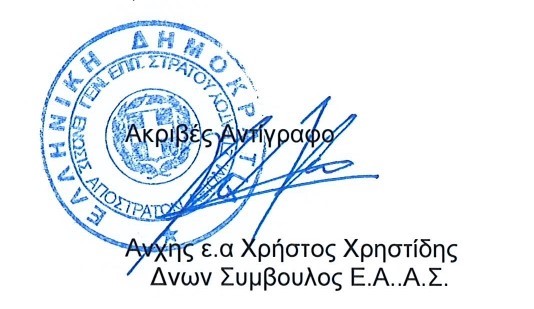  	 	α. Βαθμός (Στρατιωτικό Προσωπικό): (1) 	Αντγος: 	 	 	 	       130 (2) 	Υπτγος: 	 	 	 	       120 (3) 	Ταξχος: 	 	 	 	       110 (4) 	Σχης: 	 	 	 	       100 (5) 	Ανχης: 	 	 	 	 	90  (6) 	Τχης: 	 	 	 	 	85  (7) 	Λγός: 	 	 	 	 	80  (8) 	Υπλγός:  	 	 	 	75  (9) 	Ανθλγός:  	 	 	 	70  (10) Ανθστής:  	 	 	 	65  (11) Αρχιλοχίας: 	 	 	 	60  (12) Επιλοχίας: 	 	 	 	55  (13) Λοχίας: 	 	 	 	 	50 (14) Δνέας: 	 	 	 	 	45  	 	β. Έτη Υπηρεσίας (Πολιτικό Προσωπικό): (1) 	Από 1-5 έτη υπηρεσίας: 	 	40 (2) 	Από 6-10 έτη υπηρεσίας:  	50 (3) 	Από 11-15 έτη υπηρεσίας:  	60 (4) 	Από 16-20 έτη υπηρεσίας:  	70 (5) 	Από 21-25 έτη υπηρεσίας:  	80 (6) 	Από 26-30 έτη υπηρεσίας:  	90 (7) 	Από 31 έτη και πάνω: 	       100  	 	γ. Αριθμός Τέκνων:  (1) 	30 μόρια για το πρώτο τέκνο. (2) 	40 μόρια για το δεύτερο τέκνο. (3) 	50 μόρια για το τρίτο τέκνο. (4) 	60 μόρια για το τέταρτο και για κάθε επιπλέον τέκνο. ΕΤΟΣ ΠΕΝΤΑΕΤΙΑΣ ΕΤΟΣ ΠΕΝΤΑΕΤΙΑΣ ΣΕΙΡΑ ΜΟΡΙΑ 1ο 2019 1η-2η- 3η -11η-12η 10 1ο 2019 4η-5η-10η 20 1ο 2019 6η-7η-8η-9η  30 2ο  2020 1η-2η- 3η -11η-12η 10 2ο  2020 4η-5η-10η 20 2ο  2020 6η-7η-8η-9η  30 3ο  2021 1η-2η- 3η -11η-12η  15 3ο  2021 4η-5η-10η 30 3ο  2021 6η-7η-8η-9η  40 4ο  2022 1η-2η- 3η -11η-12η-13η -  20 4ο  2022 4η-5η-10η 35 4ο  2022 6η-7η-8η-9η  45 5ο  2023 1η-2η- 3η -11η-12η  25 5ο  2023 4η-5η-10η 40 5ο  2023 6η-7η-8η-9η  50 